                       Обновлённый QR КОД  ДЛЯ ВАСПроведение тренировки с использованием QR-кодов и программы dib в вашем смартфоне(только Android)  со сканером(инструкция для участника) 1. Для контроля времени и порядка прохождения дистанции используем QR коды вместо станций отметки, а альтернативой электронного ЧИПа будет заряженный смартфон под управлением Android с положительным балансом на счете сим-карты, т.к. в конце тренировки возможна отправка СМС-сообщения. 2. Устанавливаем в него 2 программы (если смартфон выдаст предупреждение по безопасности, то нужно все равно дать разрешение на установку этого приложения): Если у вас уже была установлена программа dib, то её надо удалить и поставить эту-обновленнуюпрограмму    DIB-debug   версия 2.3  и   программу считыватель QR кодов   ZXING  	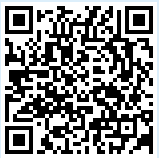 3. В программе Dib необходимо зайти в Настройки, вписать Имя, Фамилию, Группу,  Номер -это ваш номер в базе ориентировщиков на Сумском сайте-детям узнать у своего тренера. Здесь же активировать ползунками Режим QR и Включать экран. Режим Включать экран будет держать экран смартфона включенным.  Тогда смартфон можно убрать в чехол или лучше в нагрудный карман. Для больших дистанций рекомендуется уменьшить яркость экрана. 4. В месте тренировки необходимо загрузить в смартфон нужную дистанцию. Для этого на основном экране программы Dib необходимо нажать на знак КП в центре экрана и считать QR код на дистанцію,  например   - М21Е (QR код впечатан в карту или предоставляется организатором). Установите необходимую громкость сигнала об отметке!Важно! Практика показывает, что оптимальное расстояние для считывания QR кодов варьируется от 40 до 80 см и зависит от размера QR-кода и качества камеры смартфона. 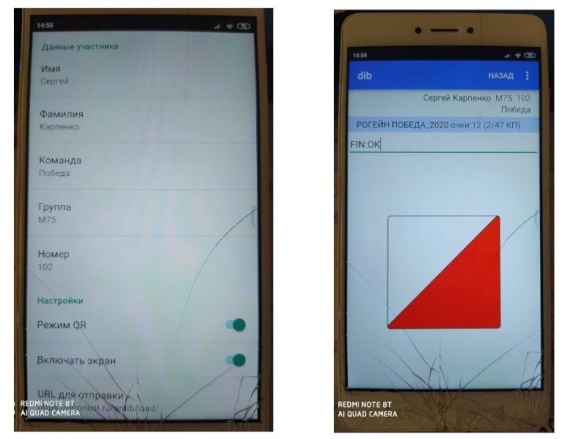 5. Далее участник, готовый к прохождению дистанции подходит к месту Старта и считывает QR код старта STR (для этого, аналогично регистрации, надо нажать знак КП на основном экране программы Dib). С этого момента начинает идти время прохождения дистанции. По ходу дистанции необходимо считывать QR коды  КП (аналогично предыдущим действиям - нажать на знак КП на основном экране программы Dib и наводить камеру на QR код  КП). На экране будет отображаться количество взятых КП и набранное количество очков.На финише считать QR-код финиша FIN  – это останавливает отсчет времени. После этого на экране появится «распечатка» с информацией о прохождении дистанции и правильности отметкии её можно увидеть выбрав Результат. Она сохраняется в программе до следующего старта.    Если отсканировать Download QR с призмой, то можно получить QR код с Результатом на экране смартфона и отправить его кому угодно,например судье, тренеру, выбрав –Поделиться-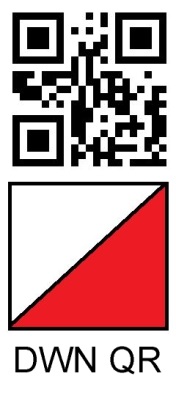 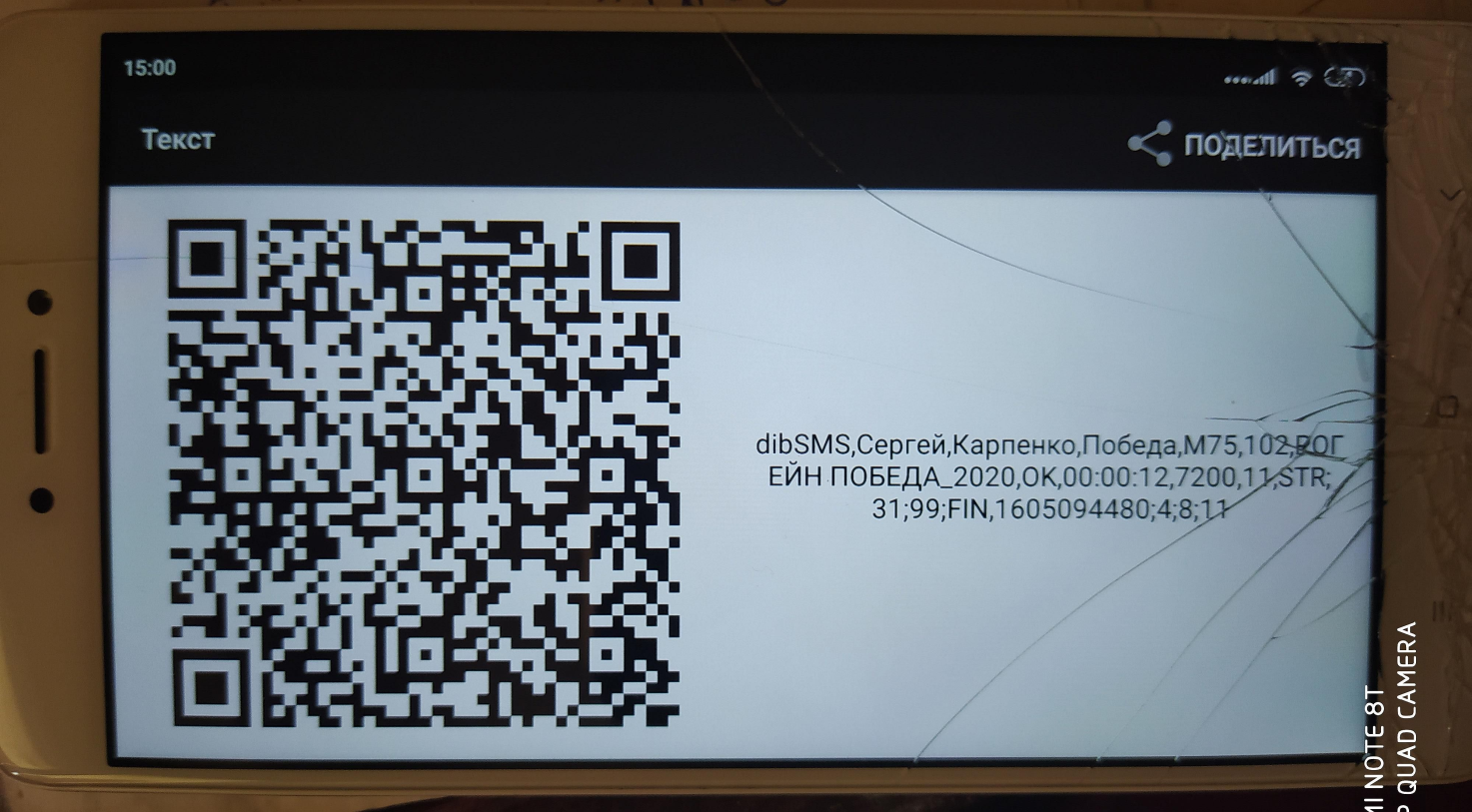 https://drive.google.com/drive/folders/1hDvlk4GvpWUO_OvABWfHNXvxINAERohl?usp=sharingЭто ссылка на папку, в которой хранятся обе программы.Запустив сканер  в смартфоне, отсканируйте это изображение и вы получите ссылку на скачивание программ. А затем перейдя в браузер скачать программы  в любом порядке и установить их.